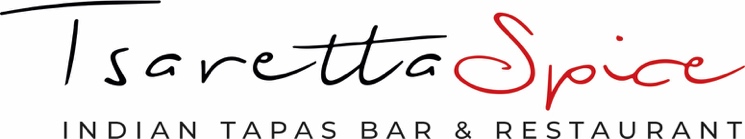 CHRISTMAS FEAST MENU 12 courses at £32.50 per head or 3 courses at £38.50 per head(The appetiser is included in both options)PapadumsServed with our homemade chutneys (D,V)STARTERSAsparagus Makai CroquettesSpiced corn kernels with asparagus, ginger and chilli served with tomato chutney (VE)Crispy Chilli Aubergine 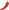 Sliced aubergine cooked with fresh chilli until the skin is crisp to the bite (VE)Achari Murgh Tikka Tender chicken pieces marinated with pickling spices and chargrilled in the tandoor (D)Hyderabadi Lamb Chops Marinated in sweet red chilli, coriander, ginger, nutmeg and honey (D)MAINSNellore Chicken Curry Chicken fillet cooked with tomatoes, poppy seeds and curry leavesLaal Maas Slowed cooked lamb in Kashmiri chilli, black cardamon and brown onionPumpkin Paneer Indian cheese cooked in pumpkin and onion sauce (D,V)Katrika Masala Spiced aubergine cooked in a delicate masala sauce (VE)Served withThoranRed cabbage, mangetout, mustard seed and coconut (V)Pilau RicePeshwari Naan, Truffle Naan (D,E,G,N)DESSERTMince Pie BrownieRich chocolate, chopped fruit and mixed spices served with Madagascan vanilla ice cream (D)Spice Rating:   Medium   SpicyAllergens:  D - Dairy, E - Egg, F - Fish, G - Gluten, N - Nuts, V - Vegetarian, VE - VeganMenu items may contain or come into contact with dairy, egg, fish, gluten, nuts and other allergensPlease ask a member of staff if you require more information.